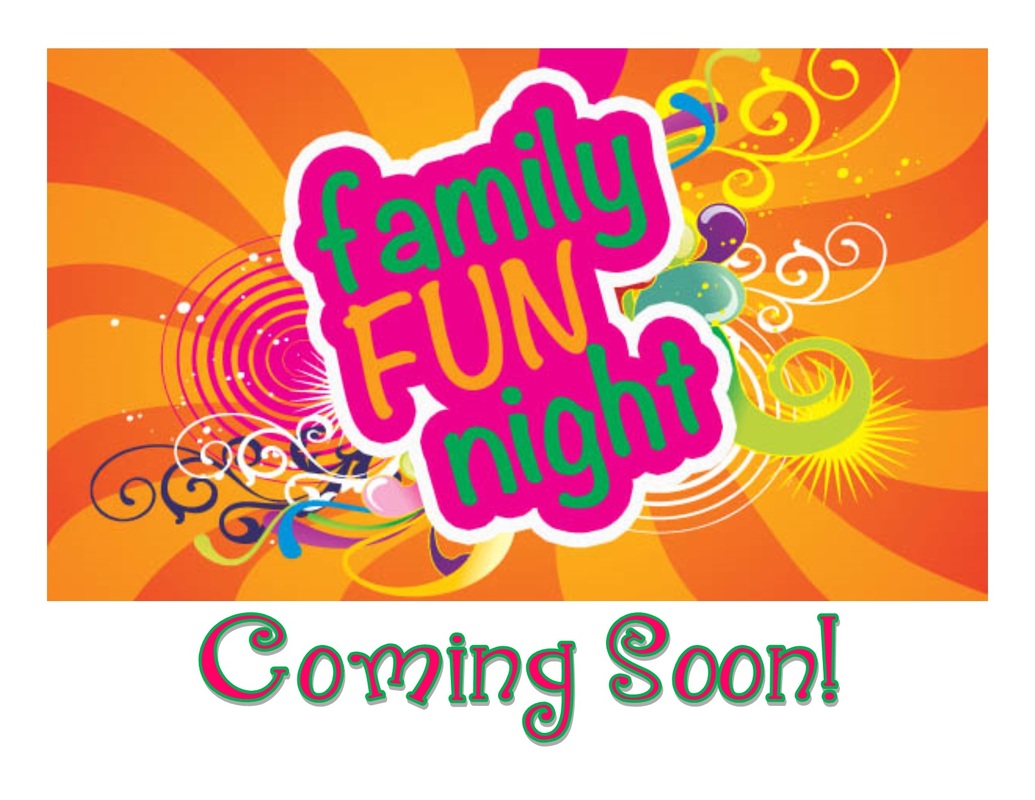 Fri, Feb,15th Family fun nightYou are invited to join SchoolsPlus in our Family Fun Night fund raiser held at Maple Grove Educational Centre (52 Grove Memorial Dr.). Come and enjoy some music, games, face painting, and arts and crafts with your family from 6 pm to 8 pm. Activities will be held both in the gym and in the Schools Plus room. 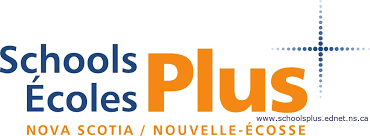 Entry fee is Donation at the doorGames, music, and face paintingSnacks and water available for purchaseEnjoy some family fun while helping to create a positive change.Schoolsplus Yarmouth(902)740-2643Feb.15th 2019 6pm-8pm